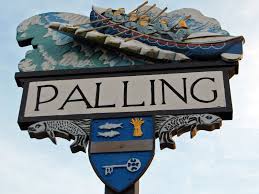 Present:  K Matthews (Chairman)  J Cocker (Vice Chairman) Cllrs S Burrell, S Deary, C Preston, V BirdIn attendance: P Adams (Clerk) County Cllr R Price, five Members of the Public.The meeting began at 10 01 amAPOLOGIES FOR ABSENCE- Cllr G Casson,  District Councillor H Blathwayt.DECLARATIONS OF INTEREST AND REQUESTS FOR DISPENSATIONS  NonePUBLIC PARTICIPATION – Restricted to 2 minutes per person.  Suzanne Dickinson asked the  Members to consider funding the replacement of a couple of trees, part of a group on the roadside between the bus shelter and Westend Terrace.  Ater consideration, the Members agreed to the purchase of replacement trees (Betula Jaquemontii) to the value of £60.  Suzanne offered to source the trees and plant them.A Members of the public raised the issue of dog fouling on the footpath to the church.  Members agreed that dog fouling is a significant issue in the village, particularly around the churchyard and the path to the bus stop. Cllr Matthews said that the Church has been approached to consider the placement of a dog bin near the church (the dog bin will be moved from Mill Lane to a location a, or near the the Church).  Another Member of the public raised the issue of the effect Bonfire Night fireworks had on their pets.   Members agreed that the fireworks seemed particularly noisy, and it was agreed that Members would promote low noise fireworks in 2024Cllr Matthews asked the members to approve item 7 to be moved to this part of the agenda.  Members approved unanimously.Flooding Cllr Matthews (Chairman) informed the Members that he had been escorted on a of  tour of the drainage system from Happisburgh, Lessingham, SP, Ingham, Calthorpe Street and across to Brograve, and, as result, has a much better  understanding of how everything fits together and also why the  flooding has been so bad.Highways have issued the following statement:You will be aware that following the initial flooding eventually the drains outside West end Terrace were cleared and the drainage improved significantly. Work is now planned to address the whole drainage issue from The Street up to Hickling road.The following,  is an extract from an email sent from Highways. The area referred to in the plan, starts from the  bus shelter and heads south west towards Stalham.“The highway gullies (blue line on plan) are piped through a series of chambers and outfall into a private ditch (this will be checked) south of West End Terrace. Whilst on site, the gang will better expose the assets situated within the grass verge. To try and protect the offset gully grates within the grips from soil overrun etc, it might be advisable that we install a kerbed/slabbed apron. If it proves however that the current drainage system simply cannot take the volume of water given the frequent storms that we now encounter, an upgrade (overflow soakaways in the grass verge) will need to be put forward for capital funding.”      As and when we get further details of the schedule for these works we will provide an update.TO APPROVE THE MINUTES of the Parish Council Meeting 14th October 2023  After consideration Members unanimously agreed to approve the Minutes of 14th October2023COUNTY & DISTRICT COUNCILLOR and POLICE REPORTSCounty Councillor.   County Deal – Cllr Price asked members to visit the County Council website to consider the County deal and the implications therein.  A further conversation followed on flooding and the importance of landowners clearing on their landDistrict Councillor.  Cllr Blathwayt continued the conversation on the flooding issue.TO RECEIVE AN UPDATE ON ITEMS FRIOM THE LAST MEETINGOutstanding Highways Issues.  No further information but it was acknowledged that the Highways department resources have been stretched by the flooding issues such that other issues have not been resolved.The Beach Ramp  Members have been made aware that works to the Ramp will re-commence shortly.  The works began last month and have been unsuccessful. The previously applied bitumen substance has disintegrated  in chunks and has fallen into the sea.  Cllr Deary handed round a piece of the material for Members to inspect.  (The item is approximately the size of an adult hand).Waste Bins on Mill Lane  See item 3Sea Palling Bus Service.  Following issues raised at the last meeting, the County Council are investigating possible solutions.FLOODS – PLANNING AHEAD AND RESILIENCE. – see item 3THE BUDGETTo receive the second quarter bank reconciliation.   Proposed by Cllr Cocker (Vice Chairman) Unanimously approved.To receive the budget monitor Proposed by Cllr Bird and unanimously approved.To consider the proposed Budget for 2024 – 2025 Considered and proposed by Cllr Bird, seconded by Cllr Cocker and unanimously approved.To agree the Precept for 2024 -2025 Members agreed a precept of £13,908.00. Proposed by Cllr Burrell and unanimously approved.To approve the invoice from NNDC regarding the Parish Council Election costs.  Considered and approved.PLANNING – To receive updates and consider new applications. NoneITEMS THAT HAVE ARISEN SINCE THE PUBLICATION OF THE AGENDA  NoneITEMS FOR THE NEXT AGENDA  NoneTO CONSIDER DATES FOR THE 2024 MEETINGS CALENDAR.  The dates were previously circulated and approved at this meeting.DATE OF THE NEXT MEETING  27th January 2024TO CLOSE the MEETING There being no further business the meeting closed at 11.40 am